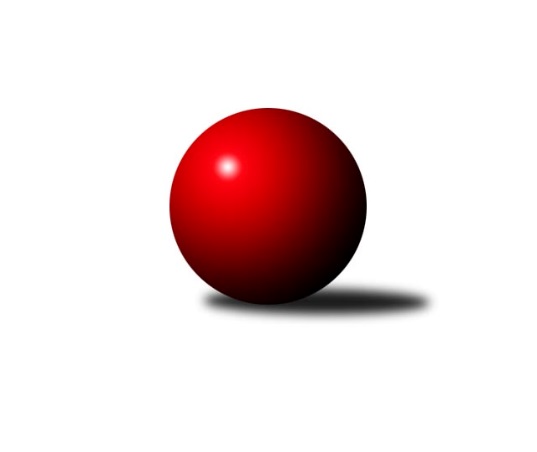 Č.3Ročník 2016/2017	23.9.2016Nejlepšího výkonu v tomto kole: 2591 dosáhlo družstvo: KK Konstruktiva Praha  CMistrovství Prahy 1 2016/2017Výsledky 3. kolaSouhrnný přehled výsledků:SK Žižkov Praha C	- VSK ČVUT Praha A	8:8	2486:2453		19.9.TJ Praga Praha A	- PSK Union Praha B	14:2	2355:2282		21.9.SK Žižkov Praha B	- KK Dopravní podniky Praha A	12:4	2582:2403		21.9.SK Uhelné sklady Praha A	- SC Radotín A	10:6	2473:2473		22.9.KK Konstruktiva Praha  C	- SK Meteor Praha A	12:4	2591:2482		22.9.TJ Astra Zahradní Město A	- SK Uhelné sklady Praha B	14:2	2464:2398		23.9.TJ Sokol Rudná A	- Sokol Kobylisy A	4:12	2345:2437		23.9.Tabulka družstev:	1.	SK Uhelné sklady Praha A	3	3	0	0	31 : 17 	 	 2411	6	2.	VSK ČVUT Praha A	3	2	1	0	35 : 13 	 	 2558	5	3.	SC Radotín A	3	2	0	1	34 : 14 	 	 2548	4	4.	Sokol Kobylisy A	3	2	0	1	32 : 16 	 	 2401	4	5.	TJ Astra Zahradní Město A	3	2	0	1	28 : 20 	 	 2410	4	6.	TJ Praga Praha A	3	2	0	1	26 : 22 	 	 2324	4	7.	SK Žižkov Praha B	3	2	0	1	24 : 24 	 	 2497	4	8.	SK Meteor Praha A	2	1	0	1	16 : 16 	 	 2529	2	9.	KK Slavia Praha B	2	1	0	1	16 : 16 	 	 2453	2	10.	KK Konstruktiva Praha  C	2	1	0	1	15 : 17 	 	 2525	2	11.	SK Uhelné sklady Praha B	3	1	0	2	18 : 30 	 	 2436	2	12.	SK Žižkov Praha C	3	0	1	2	16 : 32 	 	 2473	1	13.	TJ Sokol Rudná A	2	0	0	2	10 : 22 	 	 2313	0	14.	KK Dopravní podniky Praha A	2	0	0	2	8 : 24 	 	 2302	0	15.	PSK Union Praha B	3	0	0	3	11 : 37 	 	 2347	0Podrobné výsledky kola:	 SK Žižkov Praha C	2486	8:8	2453	VSK ČVUT Praha A	Jaromír Fabián	 	 222 	 227 		449 	 2:0 	 410 	 	201 	 209		Jan Knyttl	Jan Špinka	 	 220 	 190 		410 	 0:2 	 435 	 	212 	 223		Pavel Jahelka	Pavel Váňa	 	 205 	 200 		405 	 0:2 	 424 	 	216 	 208		Adam Vejvoda	Petr Opatovský	 	 195 	 181 		376 	 0:2 	 467 	 	230 	 237		Milan Vejvoda	Hana Křemenová	 	 226 	 237 		463 	 2:0 	 311 	 	140 	 171		Karel Kochánek	Tomáš Kazimour	 	 202 	 181 		383 	 0:2 	 406 	 	184 	 222		Miroslav Kochánekrozhodčí: Nejlepší výkon utkání: 467 - Milan Vejvoda	 TJ Praga Praha A	2355	14:2	2282	PSK Union Praha B	Michal Bartoš	 	 171 	 219 		390 	 2:0 	 383 	 	184 	 199		Pavel Moravec	David Kašpar	 	 200 	 189 		389 	 2:0 	 387 	 	192 	 195		Pavel Kantner	Pavel Janoušek	 	 206 	 177 		383 	 2:0 	 381 	 	203 	 178		Pavlína Kašparová	Rostislav Kašpar	 	 211 	 203 		414 	 2:0 	 348 	 	177 	 171		Jarmila Fremrová	Jaroslav Kourek	 	 180 	 196 		376 	 2:0 	 370 	 	190 	 180		Pavel Jakubík	Petr Kašpar	 	 197 	 206 		403 	 0:2 	 413 	 	215 	 198		Martin Kholrozhodčí: Nejlepší výkon utkání: 414 - Rostislav Kašpar	 SK Žižkov Praha B	2582	12:4	2403	KK Dopravní podniky Praha A	Josef Gebr	 	 228 	 213 		441 	 0:2 	 453 	 	224 	 229		Jaroslav Vondrák	Jan Neckář	 	 220 	 200 		420 	 2:0 	 365 	 	193 	 172		Anna Neckařová	Evžen Bartaloš	 	 199 	 239 		438 	 2:0 	 372 	 	194 	 178		Jan Novák	Anna Sailerová	 	 219 	 233 		452 	 2:0 	 361 	 	181 	 180		Petr Soukup	Miloslav Všetečka	 	 221 	 206 		427 	 2:0 	 373 	 	203 	 170		Deno Klos	Martin Lukáš	 	 188 	 216 		404 	 0:2 	 479 	 	209 	 270		Jiří Ludvíkrozhodčí: Nejlepší výkon utkání: 479 - Jiří Ludvík	 SK Uhelné sklady Praha A	2473	10:6	2473	SC Radotín A	Zbyněk Sedlák	 	 218 	 194 		412 	 2:0 	 400 	 	206 	 194		Robert Asimus	Miloslav Dušek	 	 200 	 202 		402 	 0:2 	 425 	 	217 	 208		Petr Dvořák	Martin Novák	 	 234 	 226 		460 	 2:0 	 412 	 	224 	 188		Pavel Dvořák	Bohumil Bazika *1	 	 205 	 168 		373 	 0:2 	 433 	 	242 	 191		Martin Pondělíček	Antonín Knobloch	 	 209 	 209 		418 	 2:0 	 396 	 	189 	 207		Jiří Ujhelyi	Tomáš Dvořák	 	 195 	 213 		408 	 2:0 	 407 	 	189 	 218		Vladimír Zdražilrozhodčí: střídání: *1 od 81. hodu Miroslav PlachýNejlepší výkon utkání: 460 - Martin Novák	 KK Konstruktiva Praha  C	2591	12:4	2482	SK Meteor Praha A	Petr Barchánek	 	 232 	 194 		426 	 2:0 	 400 	 	167 	 233		Josef Jurášek	Jiří Novotný	 	 223 	 181 		404 	 0:2 	 468 	 	255 	 213		Jindra Pokorná	Miroslav Klement	 	 216 	 222 		438 	 2:0 	 414 	 	176 	 238		Josef Tesař	Samuel Fujko	 	 216 	 203 		419 	 0:2 	 431 	 	211 	 220		Zdeněk Barcal	Petr Tepličanec	 	 224 	 222 		446 	 2:0 	 380 	 	202 	 178		Zdeněk Boháč	Karel Hybš	 	 235 	 223 		458 	 2:0 	 389 	 	180 	 209		Pavel Plachýrozhodčí: Nejlepší výkon utkání: 468 - Jindra Pokorná	 TJ Astra Zahradní Město A	2464	14:2	2398	SK Uhelné sklady Praha B	Jaroslav Dryák	 	 216 	 199 		415 	 2:0 	 401 	 	210 	 191		Miroslav Míchal	Tomáš Doležal	 	 227 	 190 		417 	 2:0 	 390 	 	207 	 183		Markéta Míchalová	Marek Šveda	 	 207 	 217 		424 	 2:0 	 405 	 	205 	 200		Roman Tumpach	Tomáš Hroza	 	 181 	 207 		388 	 2:0 	 380 	 	195 	 185		Adam Rajnoch	Radek Fiala	 	 184 	 192 		376 	 0:2 	 408 	 	204 	 204		Petr Míchal	Daniel Veselý	 	 234 	 210 		444 	 2:0 	 414 	 	222 	 192		Pavel Černýrozhodčí: Nejlepší výkon utkání: 444 - Daniel Veselý	 TJ Sokol Rudná A	2345	4:12	2437	Sokol Kobylisy A	Jiří Spěváček	 	 183 	 188 		371 	 2:0 	 348 	 	166 	 182		Zdeněk Fůra	Karel Novotný	 	 183 	 191 		374 	 0:2 	 433 	 	217 	 216		Vojtěch Vojtíšek	Vlastimil Bachor	 	 205 	 214 		419 	 0:2 	 421 	 	230 	 191		Ladislav Kroužel	Jan Mařánek	 	 168 	 179 		347 	 0:2 	 373 	 	223 	 150		Jaroslav Žítek	Pavel Strnad	 	 201 	 209 		410 	 2:0 	 409 	 	200 	 209		Karel Mašek	Jaromír Bok	 	 212 	 212 		424 	 0:2 	 453 	 	220 	 233		Pavel Červinkarozhodčí: Nejlepší výkon utkání: 453 - Pavel ČervinkaPořadí jednotlivců:	jméno hráče	družstvo	celkem	plné	dorážka	chyby	poměr kuž.	Maximum	1.	Jindra Pokorná 	SK Meteor Praha A	456.00	314.5	141.5	6.0	2/2	(468)	2.	Karel Hybš 	KK Konstruktiva Praha  C	453.50	298.5	155.0	3.0	1/1	(458)	3.	Adam Vejvoda 	VSK ČVUT Praha A	452.50	292.0	160.5	2.5	2/3	(481)	4.	Vlastimil Bočánek 	SK Uhelné sklady Praha B	451.00	301.5	149.5	3.5	2/3	(461)	5.	Pavel Jahelka 	VSK ČVUT Praha A	447.33	302.0	145.3	6.0	3/3	(462)	6.	Petr Tepličanec 	KK Konstruktiva Praha  C	446.00	294.0	152.0	2.0	1/1	(446)	7.	Jiří Piskáček 	VSK ČVUT Praha A	445.50	306.5	139.0	7.0	2/3	(460)	8.	Jaromír Fabián 	SK Žižkov Praha C	444.25	295.5	148.8	4.0	2/2	(449)	9.	Martin Pondělíček 	SC Radotín A	438.67	297.7	141.0	5.3	3/3	(445)	10.	Hana Křemenová 	SK Žižkov Praha C	435.75	290.3	145.5	5.5	2/2	(463)	11.	Anna Sailerová 	SK Žižkov Praha B	435.75	294.0	141.8	4.0	2/2	(455)	12.	Pavel Červinka 	Sokol Kobylisy A	435.67	295.0	140.7	1.0	3/3	(453)	13.	Evžen Bartaloš 	SK Žižkov Praha B	433.00	288.5	144.5	6.5	2/2	(438)	14.	Pavel Forman 	KK Slavia Praha B	432.50	305.0	127.5	3.0	2/2	(459)	15.	Milan Vejvoda 	VSK ČVUT Praha A	430.00	300.3	129.7	8.3	3/3	(467)	16.	Jiří Ludvík 	KK Dopravní podniky Praha A	428.50	287.5	141.0	8.0	1/1	(479)	17.	Vladimír Zdražil 	SC Radotín A	427.33	285.7	141.7	4.3	3/3	(450)	18.	Pavel Váňa 	SK Žižkov Praha C	426.00	300.0	126.0	5.5	2/2	(435)	19.	Robert Asimus 	SC Radotín A	425.67	278.7	147.0	3.0	3/3	(444)	20.	Zdeněk Barcal 	SK Meteor Praha A	425.50	301.0	124.5	1.5	2/2	(431)	21.	Jaroslav Vondrák 	KK Dopravní podniky Praha A	425.00	288.5	136.5	6.0	1/1	(453)	22.	Josef Tesař 	SK Meteor Praha A	424.00	300.5	123.5	8.5	2/2	(434)	23.	Miroslav Kochánek 	VSK ČVUT Praha A	423.67	281.7	142.0	7.0	3/3	(444)	24.	Petr Barchánek 	KK Konstruktiva Praha  C	422.50	289.5	133.0	5.0	1/1	(426)	25.	Miroslav Klement 	KK Konstruktiva Praha  C	422.50	304.5	118.0	11.0	1/1	(438)	26.	Pavel Dvořák 	SC Radotín A	421.33	291.3	130.0	5.3	3/3	(426)	27.	Tomáš Rybka 	KK Slavia Praha B	421.00	292.0	129.0	5.5	2/2	(437)	28.	Martin Novák 	SK Uhelné sklady Praha A	420.00	281.5	138.5	4.0	2/2	(460)	29.	Lidmila Fořtová 	KK Slavia Praha B	419.00	284.0	135.0	3.5	2/2	(420)	30.	Vojtěch Vojtíšek 	Sokol Kobylisy A	418.50	282.0	136.5	5.0	2/3	(433)	31.	Petr Dvořák 	SC Radotín A	417.33	282.7	134.7	6.3	3/3	(430)	32.	Martin Lukáš 	SK Žižkov Praha B	417.25	296.3	121.0	7.3	2/2	(424)	33.	Libuše Zichová 	KK Konstruktiva Praha  C	417.00	291.0	126.0	7.0	1/1	(417)	34.	Daniel Veselý 	TJ Astra Zahradní Město A	416.25	287.3	129.0	5.3	2/2	(444)	35.	Karel Mašek 	Sokol Kobylisy A	415.67	282.7	133.0	5.3	3/3	(435)	36.	Jiří Ujhelyi 	SC Radotín A	414.00	287.0	127.0	8.5	2/3	(432)	37.	Zbyněk Sedlák 	SK Uhelné sklady Praha A	413.50	285.8	127.8	4.3	2/2	(434)	38.	Tomáš Doležal 	TJ Astra Zahradní Město A	412.50	295.5	117.0	8.5	2/2	(425)	39.	Markéta Míchalová 	SK Uhelné sklady Praha B	411.67	281.3	130.3	6.0	3/3	(435)	40.	Pavel Černý 	SK Uhelné sklady Praha B	411.67	295.7	116.0	8.3	3/3	(421)	41.	Tomáš Kazimour 	SK Žižkov Praha C	411.25	283.5	127.8	6.5	2/2	(430)	42.	Rostislav Kašpar 	TJ Praga Praha A	410.33	266.0	144.3	2.7	3/3	(414)	43.	Pavel Strnad 	TJ Sokol Rudná A	408.50	282.5	126.0	5.5	1/1	(410)	44.	Pavel Plachý 	SK Meteor Praha A	408.50	286.0	122.5	7.0	2/2	(428)	45.	Nikola Zuzánková 	KK Slavia Praha B	407.00	274.5	132.5	6.0	2/2	(441)	46.	Radek Fiala 	TJ Astra Zahradní Město A	405.75	283.8	122.0	5.8	2/2	(419)	47.	Jan Knyttl 	VSK ČVUT Praha A	405.50	268.0	137.5	5.0	2/3	(410)	48.	Antonín Knobloch 	SK Uhelné sklady Praha A	405.25	275.8	129.5	6.0	2/2	(421)	49.	Miroslav Míchal 	SK Uhelné sklady Praha B	404.00	286.7	117.3	6.7	3/3	(408)	50.	Josef Gebr 	SK Žižkov Praha B	403.25	281.3	122.0	6.0	2/2	(441)	51.	Jiří Novotný 	KK Konstruktiva Praha  C	402.50	281.5	121.0	13.5	1/1	(404)	52.	Ladislav Kroužel 	Sokol Kobylisy A	399.00	292.5	106.5	10.5	2/3	(421)	53.	Pavel Janoušek 	TJ Praga Praha A	398.00	273.7	124.3	6.0	3/3	(410)	54.	Jaromír Bok 	TJ Sokol Rudná A	398.00	282.5	115.5	8.5	1/1	(424)	55.	Pavel Jakubík 	PSK Union Praha B	397.67	277.0	120.7	9.0	3/3	(415)	56.	Martin Khol 	PSK Union Praha B	397.33	283.3	114.0	8.0	3/3	(413)	57.	David Kašpar 	TJ Praga Praha A	396.33	280.7	115.7	10.3	3/3	(422)	58.	Jaroslav Kourek 	TJ Praga Praha A	395.00	279.0	116.0	6.0	3/3	(421)	59.	Marek Šveda 	TJ Astra Zahradní Město A	395.00	286.3	108.8	8.0	2/2	(424)	60.	Roman Tumpach 	SK Uhelné sklady Praha B	394.33	286.0	108.3	7.7	3/3	(405)	61.	Pavel Kantner 	PSK Union Praha B	393.50	285.0	108.5	11.5	2/3	(400)	62.	Jan Neckář 	SK Žižkov Praha B	393.25	274.5	118.8	8.0	2/2	(420)	63.	Vlastimil Bachor 	TJ Sokol Rudná A	393.00	268.5	124.5	7.5	1/1	(419)	64.	Samuel Fujko 	KK Konstruktiva Praha  C	392.50	282.5	110.0	10.5	1/1	(419)	65.	Tomáš Dvořák 	SK Uhelné sklady Praha A	391.50	271.0	120.5	6.3	2/2	(408)	66.	Petr Míchal 	SK Uhelné sklady Praha B	391.50	280.5	111.0	7.5	2/3	(408)	67.	Jan Hloušek 	SK Uhelné sklady Praha A	390.00	270.5	119.5	6.5	2/2	(405)	68.	Karel Bubeníček 	SK Žižkov Praha B	388.50	277.0	111.5	10.5	2/2	(409)	69.	Jaroslav Dryák 	TJ Astra Zahradní Město A	388.50	281.3	107.3	6.8	2/2	(415)	70.	Pavel Moravec 	PSK Union Praha B	383.67	264.7	119.0	6.3	3/3	(405)	71.	Jaroslav Žítek 	Sokol Kobylisy A	383.67	270.0	113.7	6.3	3/3	(400)	72.	Bohumil Bazika 	SK Uhelné sklady Praha A	383.50	264.0	119.5	10.5	2/2	(397)	73.	Deno Klos 	KK Dopravní podniky Praha A	383.50	268.5	115.0	7.5	1/1	(394)	74.	Tomáš Hroza 	TJ Astra Zahradní Město A	382.00	271.0	111.0	8.5	2/2	(388)	75.	Pavlína Kašparová 	PSK Union Praha B	381.33	271.7	109.7	10.0	3/3	(382)	76.	Petr Opatovský 	SK Žižkov Praha C	380.25	286.8	93.5	13.8	2/2	(397)	77.	Adam Rajnoch 	SK Uhelné sklady Praha B	378.50	264.5	114.0	9.0	2/3	(380)	78.	Jan Mařánek 	TJ Sokol Rudná A	376.50	280.0	96.5	13.0	1/1	(406)	79.	Jan Špinka 	SK Žižkov Praha C	375.00	268.8	106.3	13.0	2/2	(410)	80.	Jiří Spěváček 	TJ Sokol Rudná A	375.00	273.5	101.5	11.0	1/1	(379)	81.	Karel Novotný 	TJ Sokol Rudná A	374.00	267.0	107.0	10.0	1/1	(374)	82.	Jarmila Fremrová 	PSK Union Praha B	372.33	263.0	109.3	10.7	3/3	(395)	83.	Lubomír Chudoba 	Sokol Kobylisy A	371.50	257.0	114.5	6.5	2/3	(377)	84.	Anna Neckařová 	KK Dopravní podniky Praha A	367.00	269.0	98.0	16.0	1/1	(369)	85.	Jan Novák 	KK Dopravní podniky Praha A	360.50	263.5	97.0	11.0	1/1	(372)	86.	Karel Kohout 	TJ Sokol Rudná A	350.00	264.0	86.0	15.0	1/1	(350)	87.	Petr Soukup 	KK Dopravní podniky Praha A	337.50	234.0	103.5	12.5	1/1	(361)	88.	Petr Kšír 	TJ Praga Praha A	319.50	238.5	81.0	15.0	2/3	(321)		Luboš Kocmich 	VSK ČVUT Praha A	459.00	299.0	160.0	6.0	1/3	(459)		Václav Bouchal 	PSK Union Praha B	458.00	316.0	142.0	3.0	1/3	(458)		Miloslav Všetečka 	SK Žižkov Praha B	454.50	294.5	160.0	3.5	1/2	(482)		Josef Kučera 	SK Meteor Praha A	429.00	297.0	132.0	3.0	1/2	(429)		František Rusin 	TJ Astra Zahradní Město A	428.00	305.0	123.0	8.0	1/2	(428)		Radek Kneř 	SC Radotín A	424.00	282.0	142.0	7.0	1/3	(424)		Vladimír Vošický 	SK Meteor Praha A	421.00	289.0	132.0	7.0	1/2	(421)		Jiří Sládek 	KK Slavia Praha B	409.00	280.0	129.0	4.0	1/2	(409)		Jiří Tala 	KK Slavia Praha B	407.00	283.0	124.0	3.0	1/2	(407)		Petr Kašpar 	TJ Praga Praha A	403.00	286.0	117.0	10.0	1/3	(403)		Miloslav Dušek 	SK Uhelné sklady Praha A	402.00	287.0	115.0	6.0	1/2	(402)		Josef Jurášek 	SK Meteor Praha A	400.00	293.0	107.0	12.0	1/2	(400)		Marek Fritsch 	KK Slavia Praha B	397.00	283.0	114.0	9.0	1/2	(397)		Michal Matyska 	Sokol Kobylisy A	395.00	263.0	132.0	4.0	1/3	(395)		Jiří Škoda 	VSK ČVUT Praha A	395.00	283.0	112.0	8.0	1/3	(395)		Milan Komorník 	TJ Praga Praha A	393.00	260.0	133.0	6.0	1/3	(393)		Michal Bartoš 	TJ Praga Praha A	390.00	268.0	122.0	8.0	1/3	(390)		Zdeněk Boháč 	SK Meteor Praha A	380.00	274.0	106.0	8.0	1/2	(380)		Vladimír Kohout 	Sokol Kobylisy A	377.00	272.0	105.0	5.0	1/3	(377)		Zdeněk Fůra 	Sokol Kobylisy A	348.00	260.0	88.0	13.0	1/3	(348)		Martin Jelínek 	TJ Praga Praha A	347.00	253.0	94.0	16.0	1/3	(347)		Tomáš Tejnor 	KK Slavia Praha B	333.00	229.0	104.0	13.0	1/2	(333)		Karel Kochánek 	VSK ČVUT Praha A	311.00	257.0	54.0	28.0	1/3	(311)Sportovně technické informace:Starty náhradníků:registrační číslo	jméno a příjmení 	datum startu 	družstvo	číslo startu1561	Adam Vejvoda	19.09.2016	VSK ČVUT Praha A	2x21805	Pavel Plachý	22.09.2016	SK Meteor Praha A	2x11436	Vladimír Zdražil	22.09.2016	SC Radotín A	3x987	Jiří Ujhelyi	22.09.2016	SC Radotín A	2x5104	Martin Pondělíček	22.09.2016	SC Radotín A	3x4490	Pavel Dvořák	22.09.2016	SC Radotín A	3x4487	Petr Dvořák	22.09.2016	SC Radotín A	3x955	Josef Tesař	22.09.2016	SK Meteor Praha A	2x924	Zdeněk Barcal	22.09.2016	SK Meteor Praha A	2x1272	Miroslav Plachý	22.09.2016	SK Uhelné sklady Praha A	1x1257	Antonín Knobloch	22.09.2016	SK Uhelné sklady Praha A	3x4420	Zbyněk Sedlák	22.09.2016	SK Uhelné sklady Praha A	3x741	Ladislav Kroužel	23.09.2016	Sokol Kobylisy A	2x737	Karel Mašek	23.09.2016	Sokol Kobylisy A	3x12679	Pavel Červinka	23.09.2016	Sokol Kobylisy A	3x13044	Martin Novák	22.09.2016	SK Uhelné sklady Praha A	3x1247	Bohumil Bazika	22.09.2016	SK Uhelné sklady Praha A	3x16267	Jarmila Fremrová	21.09.2016	PSK Union Praha B	3x1180	Michal Bartoš	21.09.2016	TJ Praga Praha A	1x1192	Rostislav Kašpar	21.09.2016	TJ Praga Praha A	3x22375	Zdeněk Fůra	23.09.2016	Sokol Kobylisy A	1x15516	Pavel Černý	23.09.2016	SK Uhelné sklady Praha B	3x787	Pavel Strnad	23.09.2016	TJ Sokol Rudná A	2x1446	Miloslav Všetečka	21.09.2016	SK Žižkov Praha B	2x4556	Josef Gebr	21.09.2016	SK Žižkov Praha B	3x1420	Evžen Bartaloš	21.09.2016	SK Žižkov Praha B	2x16297	Tomáš Kazimour	19.09.2016	SK Žižkov Praha C	3x5011	Martin Lukáš	21.09.2016	SK Žižkov Praha B	3x1443	Jan Špinka	19.09.2016	SK Žižkov Praha C	3x19747	Hana Dragounová	19.09.2016	SK Žižkov Praha C	3x890	Jan Neckář	21.09.2016	SK Žižkov Praha B	3x803	Milan Vejvoda	19.09.2016	VSK ČVUT Praha A	3x797	Miroslav Kochánek	19.09.2016	VSK ČVUT Praha A	3x15222	Jan Knyttl	19.09.2016	VSK ČVUT Praha A	2x15223	Pavel Jahelka	19.09.2016	VSK ČVUT Praha A	3x22694	Karel Kochánek	19.09.2016	VSK ČVUT Praha A	1x11350	Radek Fiala	23.09.2016	TJ Astra Zahradní Město A	3x15372	Jan Mařánek	23.09.2016	TJ Sokol Rudná A	2x5116	Petr Tepličanec	22.09.2016	KK Konstruktiva Praha  C	3x10037	Jaromír Žítek	23.09.2016	Sokol Kobylisy A	3x1022	Jiří Ludvík	21.09.2016	KK Dopravní podniky Praha A	2x10206	Pavel Janoušek	21.09.2016	TJ Praga Praha A	3x18612	Markéta Rajnochová	23.09.2016	SK Uhelné sklady Praha B	3x24268	Adam Rajnoch	23.09.2016	SK Uhelné sklady Praha B	2x1089	Jindra Pokorná	22.09.2016	SK Meteor Praha A	2x4431	Pavlína Kašparová	21.09.2016	PSK Union Praha B	3x18519	Petr Kašpar	21.09.2016	TJ Praga Praha A	1x14590	Pavel Váňa	19.09.2016	SK Žižkov Praha C	3x18892	Miloslav Dušek	22.09.2016	SK Uhelné sklady Praha A	1x13557	Josef Jurášek	22.09.2016	SK Meteor Praha A	1x1297	Daniel Veselý	23.09.2016	TJ Astra Zahradní Město A	3x14609	Jaromír Bok	23.09.2016	TJ Sokol Rudná A	2x17967	Jaroslav Kourek	21.09.2016	TJ Praga Praha A	3x16617	Petr Opatovský	19.09.2016	SK Žižkov Praha C	3x21081	Jaromír Fabián	19.09.2016	SK Žižkov Praha C	3x23351	Zdeněk Boháč	22.09.2016	SK Meteor Praha A	1x6087	Tomáš Hroza	23.09.2016	TJ Astra Zahradní Město A	2x1282	Roman Tumpach	23.09.2016	SK Uhelné sklady Praha B	3x10387	Petr Barchánek	22.09.2016	KK Konstruktiva Praha  C	2x1011	Miroslav Klement	22.09.2016	KK Konstruktiva Praha  C	2x5804	Marek Šveda	23.09.2016	TJ Astra Zahradní Město A	3x1416	Tomáš Doležal	23.09.2016	TJ Astra Zahradní Město A	3x5800	Jaroslav Dryák	23.09.2016	TJ Astra Zahradní Město A	3x5713	Robert Asimus	22.09.2016	SC Radotín A	3x23165	Martin Khol	21.09.2016	PSK Union Praha B	3x23136	Samuel Fujko	22.09.2016	KK Konstruktiva Praha  C	2x841	Vojtěch Vojtíšek	23.09.2016	Sokol Kobylisy A	2x20384	Pavel Jakubík	21.09.2016	PSK Union Praha B	3x17300	Tomáš Dvořák	22.09.2016	SK Uhelné sklady Praha A	3x887	Anna Neckářová	21.09.2016	KK Dopravní podniky Praha A	2x11112	Jiří Spěváček	23.09.2016	TJ Sokol Rudná A	2x5689	Karel Hybš	22.09.2016	KK Konstruktiva Praha  C	2x1048	Anna Sailerová	21.09.2016	SK Žižkov Praha B	3x16206	Miroslav Míchal	23.09.2016	SK Uhelné sklady Praha B	3x19961	Pavel Moravec	21.09.2016	PSK Union Praha B	3x5169	Jiří Novotný	22.09.2016	KK Konstruktiva Praha  C	2x11675	Jan Novák	21.09.2016	KK Dopravní podniky Praha A	2x786	Petr Soukup	21.09.2016	KK Dopravní podniky Praha A	2x777	Deno Klos	21.09.2016	KK Dopravní podniky Praha A	2x5751	Jaroslav Vondrák	21.09.2016	KK Dopravní podniky Praha A	2x1263	Petr Míchal	23.09.2016	SK Uhelné sklady Praha B	2x1314	Pavel Kantner	21.09.2016	PSK Union Praha B	2x2516	Karel Novotný	23.09.2016	TJ Sokol Rudná A	1x13269	Vlastimil Bachor	23.09.2016	TJ Sokol Rudná A	2x
Hráči dopsaní na soupisku:registrační číslo	jméno a příjmení 	datum startu 	družstvo	Program dalšího kola:4. kolo27.9.2016	út	17:00	SK Meteor Praha A - SK Žižkov Praha B	27.9.2016	út	17:30	KK Slavia Praha B - KK Konstruktiva Praha  C	28.9.2016	st	17:00	KK Dopravní podniky Praha A - SK Žižkov Praha C	28.9.2016	st	17:30	PSK Union Praha B - TJ Sokol Rudná A	29.9.2016	čt	17:30	SC Radotín A - TJ Praga Praha A	29.9.2016	čt	17:30	VSK ČVUT Praha A - TJ Astra Zahradní Město A	Nejlepší šestka kola - absolutněNejlepší šestka kola - absolutněNejlepší šestka kola - absolutněNejlepší šestka kola - absolutněNejlepší šestka kola - dle průměru kuželenNejlepší šestka kola - dle průměru kuželenNejlepší šestka kola - dle průměru kuželenNejlepší šestka kola - dle průměru kuželenNejlepší šestka kola - dle průměru kuželenPočetJménoNázev týmuVýkonPočetJménoNázev týmuPrůměr (%)Výkon1xJiří LudvíkDP Praha A4791xJiří LudvíkDP Praha A115.824792xJindra PokornáMeteor A4682xPavel ČervinkaKobylisy A114.14531xMilan VejvodaVŠTJ A4671xMilan VejvodaVŠTJ A112.924671xHana KřemenováŽižkov C4631xMartin NovákUS Praha A112.364601xMartin NovákUS Praha A4601xJindra PokornáMeteor A112.044681xKarel HybšKonstruktiva C4581xHana KřemenováŽižkov C111.95463